Battle Mountain General Hospital is an equal opportunity employer and does not discriminate against otherwise qualified applicants on the basis of race, color, religion, sex, age, national origin, sexual orientation, gender identity or expression, marital status, veteran or military status, disability, genetic information, or any other characteristic protected under state or federal law.(Note: Conviction of a crime(s) will not necessarily disqualify you from employment.)Battle Mountain General HospitalEmployment Application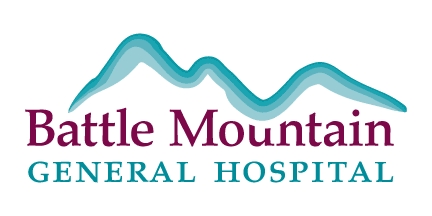 Applicant InformationApplicant InformationApplicant InformationApplicant InformationApplicant InformationApplicant InformationApplicant InformationApplicant InformationApplicant InformationApplicant InformationApplicant InformationApplicant InformationApplicant InformationApplicant InformationApplicant InformationApplicant InformationApplicant InformationApplicant InformationApplicant InformationApplicant InformationApplicant InformationLast NameLast NameFirstFirstMiddle InitialMiddle InitialStreet AddressStreet AddressStreet AddressApartment/Unit #Apartment/Unit #Apartment/Unit #CityStateStateZIPPhoneE-mail AddressE-mail AddressE-mail AddressE-mail AddressDate AvailableDate AvailableDate AvailablePosition Applying forPosition Applying forPosition Applying forPosition Applying forPosition Applying forPosition Applying forPosition Applying forAre you able to perform the essential functions of this position, with or without reasonable accommodation?Are you able to perform the essential functions of this position, with or without reasonable accommodation?Are you able to perform the essential functions of this position, with or without reasonable accommodation?Are you able to perform the essential functions of this position, with or without reasonable accommodation?Are you able to perform the essential functions of this position, with or without reasonable accommodation?Are you able to perform the essential functions of this position, with or without reasonable accommodation?Are you able to perform the essential functions of this position, with or without reasonable accommodation?Are you able to perform the essential functions of this position, with or without reasonable accommodation?Are you able to perform the essential functions of this position, with or without reasonable accommodation?Are you able to perform the essential functions of this position, with or without reasonable accommodation?Are you able to perform the essential functions of this position, with or without reasonable accommodation?Are you able to perform the essential functions of this position, with or without reasonable accommodation?Are you able to perform the essential functions of this position, with or without reasonable accommodation?Are you able to perform the essential functions of this position, with or without reasonable accommodation?Are you able to perform the essential functions of this position, with or without reasonable accommodation?Are you able to perform the essential functions of this position, with or without reasonable accommodation?Are you able to perform the essential functions of this position, with or without reasonable accommodation?Are you able to perform the essential functions of this position, with or without reasonable accommodation?YES  YES  NO  Are you able to work any shift, including weekends?Are you able to work any shift, including weekends?Are you able to work any shift, including weekends?Are you able to work any shift, including weekends?Are you able to work any shift, including weekends?Are you able to work any shift, including weekends?YES  YES  YES  YES  NO  NO  Are you able to work overtime?Are you able to work overtime?Are you able to work overtime?Are you able to work overtime?Are you able to work overtime?Are you able to work overtime?YES  YES  NO  Are you legally authorized to work in the United States?Are you legally authorized to work in the United States?Are you legally authorized to work in the United States?Are you legally authorized to work in the United States?Are you legally authorized to work in the United States?Are you legally authorized to work in the United States?Are you legally authorized to work in the United States?Are you legally authorized to work in the United States?Are you legally authorized to work in the United States?Are you legally authorized to work in the United States?Are you legally authorized to work in the United States?Are you legally authorized to work in the United States?Are you legally authorized to work in the United States?Are you legally authorized to work in the United States?Are you legally authorized to work in the United States?Are you legally authorized to work in the United States?Are you legally authorized to work in the United States?Are you legally authorized to work in the United States?YES  YES  NO  Have you ever worked for this company?Have you ever worked for this company?Have you ever worked for this company?Have you ever worked for this company?YES  NO  NO  NO  If so, when?If so, when?If so, when?If so, when?If so, when?employment history  Please list your most recent employer first, including U.S. Military Service.employment history  Please list your most recent employer first, including U.S. Military Service.employment history  Please list your most recent employer first, including U.S. Military Service.employment history  Please list your most recent employer first, including U.S. Military Service.employment history  Please list your most recent employer first, including U.S. Military Service.employment history  Please list your most recent employer first, including U.S. Military Service.employment history  Please list your most recent employer first, including U.S. Military Service.employment history  Please list your most recent employer first, including U.S. Military Service.employment history  Please list your most recent employer first, including U.S. Military Service.employment history  Please list your most recent employer first, including U.S. Military Service.employment history  Please list your most recent employer first, including U.S. Military Service.employment history  Please list your most recent employer first, including U.S. Military Service.employment history  Please list your most recent employer first, including U.S. Military Service.employment history  Please list your most recent employer first, including U.S. Military Service.employment history  Please list your most recent employer first, including U.S. Military Service.CompanyCompanyPhone NumberPhone NumberPhone NumberPhone NumberPhone NumberAddressAddressSupervisorSupervisorSupervisorSupervisorSupervisorJob TitleJob TitleResponsibilitiesResponsibilitiesResponsibilitiesResponsibilitiesFromToReason for LeavingReason for LeavingReason for LeavingMay we contact your previous supervisor for a reference?May we contact your previous supervisor for a reference?May we contact your previous supervisor for a reference?May we contact your previous supervisor for a reference?May we contact your previous supervisor for a reference?May we contact your previous supervisor for a reference?May we contact your previous supervisor for a reference?May we contact your previous supervisor for a reference?YES  YES  NO  NO  CompanyCompanyCompanyPhone NumberPhone NumberPhone NumberPhone NumberAddressAddressAddressSupervisorSupervisorSupervisorSupervisorJob TitleJob TitleJob TitleResponsibilitiesResponsibilitiesResponsibilitiesResponsibilitiesFromToReason for LeavingReason for LeavingReason for LeavingMay we contact your previous supervisor for a reference?May we contact your previous supervisor for a reference?May we contact your previous supervisor for a reference?May we contact your previous supervisor for a reference?May we contact your previous supervisor for a reference?May we contact your previous supervisor for a reference?May we contact your previous supervisor for a reference?May we contact your previous supervisor for a reference?YES  YES  YES  NO  NO  Employment History (continued)Employment History (continued)Employment History (continued)Employment History (continued)Employment History (continued)Employment History (continued)Employment History (continued)Employment History (continued)Employment History (continued)Employment History (continued)Employment History (continued)Employment History (continued)Employment History (continued)Employment History (continued)Employment History (continued)Employment History (continued)Employment History (continued)Employment History (continued)Employment History (continued)Employment History (continued)Employment History (continued)Employment History (continued)CompanyCompanyCompanyCompanyPhone NumberPhone NumberAddressAddressAddressAddressSupervisorSupervisorJob TitleJob TitleJob TitleJob TitleResponsibilitiesResponsibilitiesResponsibilitiesResponsibilitiesResponsibilitiesResponsibilitiesFromToToToReason for LeavingReason for LeavingReason for LeavingReason for LeavingMay we contact your previous supervisor for a reference?May we contact your previous supervisor for a reference?May we contact your previous supervisor for a reference?May we contact your previous supervisor for a reference?May we contact your previous supervisor for a reference?May we contact your previous supervisor for a reference?May we contact your previous supervisor for a reference?May we contact your previous supervisor for a reference?May we contact your previous supervisor for a reference?May we contact your previous supervisor for a reference?May we contact your previous supervisor for a reference?May we contact your previous supervisor for a reference?May we contact your previous supervisor for a reference?May we contact your previous supervisor for a reference?May we contact your previous supervisor for a reference?May we contact your previous supervisor for a reference?May we contact your previous supervisor for a reference?YES  YES  NO  CompanyCompanyCompanyCompanyPhone NumberPhone NumberAddressAddressAddressAddressSupervisorSupervisorJob TitleJob TitleJob TitleJob TitleResponsibilitiesResponsibilitiesResponsibilitiesResponsibilitiesResponsibilitiesResponsibilitiesResponsibilitiesFromFromToToToReason for LeavingReason for LeavingReason for LeavingReason for LeavingMay we contact your previous supervisor for a reference?May we contact your previous supervisor for a reference?May we contact your previous supervisor for a reference?May we contact your previous supervisor for a reference?May we contact your previous supervisor for a reference?May we contact your previous supervisor for a reference?May we contact your previous supervisor for a reference?May we contact your previous supervisor for a reference?May we contact your previous supervisor for a reference?May we contact your previous supervisor for a reference?May we contact your previous supervisor for a reference?May we contact your previous supervisor for a reference?May we contact your previous supervisor for a reference?May we contact your previous supervisor for a reference?May we contact your previous supervisor for a reference?May we contact your previous supervisor for a reference?May we contact your previous supervisor for a reference?May we contact your previous supervisor for a reference?YES  NO  CompanyCompanyCompanyCompanyCompanyPhone NumberPhone NumberAddressAddressAddressAddressAddressSupervisorSupervisorJob TitleJob TitleJob TitleJob TitleJob TitleResponsibilitiesResponsibilitiesResponsibilitiesResponsibilitiesResponsibilitiesResponsibilitiesResponsibilitiesResponsibilitiesFromFromFromToToToReason for LeavingReason for LeavingReason for LeavingMay we contact your previous supervisor for a reference?May we contact your previous supervisor for a reference?May we contact your previous supervisor for a reference?May we contact your previous supervisor for a reference?May we contact your previous supervisor for a reference?May we contact your previous supervisor for a reference?May we contact your previous supervisor for a reference?May we contact your previous supervisor for a reference?May we contact your previous supervisor for a reference?May we contact your previous supervisor for a reference?May we contact your previous supervisor for a reference?May we contact your previous supervisor for a reference?May we contact your previous supervisor for a reference?May we contact your previous supervisor for a reference?May we contact your previous supervisor for a reference?May we contact your previous supervisor for a reference?May we contact your previous supervisor for a reference?May we contact your previous supervisor for a reference?YES  NO  General Employment InformationGeneral Employment InformationGeneral Employment InformationGeneral Employment InformationGeneral Employment InformationGeneral Employment InformationGeneral Employment InformationGeneral Employment InformationHave you ever been discharged or asked to resign from a job?Have you ever been discharged or asked to resign from a job?Have you ever been discharged or asked to resign from a job?Have you ever been discharged or asked to resign from a job?Have you ever been discharged or asked to resign from a job?Have you ever been discharged or asked to resign from a job?YES  NO  If yes, explainHave you worked under any other names?Have you worked under any other names?YES  NO  If yes, name(s):General Employment Information (continued)General Employment Information (continued)General Employment Information (continued)General Employment Information (continued)General Employment Information (continued)General Employment Information (continued)General Employment Information (continued)General Employment Information (continued)General Employment Information (continued)Have you ever been convicted of a crime? (Do not include traffic tickets)Have you ever been convicted of a crime? (Do not include traffic tickets)Have you ever been convicted of a crime? (Do not include traffic tickets)Have you ever been convicted of a crime? (Do not include traffic tickets)Have you ever been convicted of a crime? (Do not include traffic tickets)Have you ever been convicted of a crime? (Do not include traffic tickets)Have you ever been convicted of a crime? (Do not include traffic tickets)YES  NO  If yes, explainCharge:Date:Disposition:If yes, explainCharge:Date:Disposition:Education    Please indicate education or training which you believe qualifies you for the position you are seeking.Education    Please indicate education or training which you believe qualifies you for the position you are seeking.Education    Please indicate education or training which you believe qualifies you for the position you are seeking.Education    Please indicate education or training which you believe qualifies you for the position you are seeking.Education    Please indicate education or training which you believe qualifies you for the position you are seeking.Education    Please indicate education or training which you believe qualifies you for the position you are seeking.SchoolName of SchoolGraduatedGraduatedMajor / Courses TakenDegreeSchoolName of SchoolYesNoMajor / Courses TakenDegree High School College Graduate School Trade or Business Trade or BusinessProfessional References    List three professional references.Professional References    List three professional references.Professional References    List three professional references.Professional References    List three professional references.Professional References    List three professional references.Full NameRelationshipRelationshipCompanyPhoneAddressEmailFull NameRelationshipRelationshipCompanyPhoneAddressEmailFull NameRelationshipRelationshipCompanyPhoneAddressEmailapplicant certification & Agreementapplicant certification & Agreementapplicant certification & Agreementapplicant certification & AgreementI hereby certify that the facts set forth in the above employment application are true and complete to the best of my knowledge and authorize Battle Mountain General Hospital to verify its accuracy and to obtain reference information on my work performance. I hereby release Battle Mountain General Hospital from any and all liability of whatever kind and nature which, at any time, could result from obtaining and having an employment decision made on such information.I understand that, if employed, falsified statement of any kind or omissions of facts called for on this application shall be considered sufficient basis for dismissal.I understand that should an employment offer be extended to me and accepted that I will fully adhere to the policies, procedures, rules, and regulations of employment of Battle Mountain General Hospital. However, I further understand that neither the policies, procedures, rules, and regulations of employment or anything during the interview process shall be deemed to constitute the terms of an implied employment contract. I understand that any employment offered is for an indefinite duration and at will and that either I or Battle Mountain General Hospital may terminate my employment at any time, with or without notice or cause.I hereby certify that the facts set forth in the above employment application are true and complete to the best of my knowledge and authorize Battle Mountain General Hospital to verify its accuracy and to obtain reference information on my work performance. I hereby release Battle Mountain General Hospital from any and all liability of whatever kind and nature which, at any time, could result from obtaining and having an employment decision made on such information.I understand that, if employed, falsified statement of any kind or omissions of facts called for on this application shall be considered sufficient basis for dismissal.I understand that should an employment offer be extended to me and accepted that I will fully adhere to the policies, procedures, rules, and regulations of employment of Battle Mountain General Hospital. However, I further understand that neither the policies, procedures, rules, and regulations of employment or anything during the interview process shall be deemed to constitute the terms of an implied employment contract. I understand that any employment offered is for an indefinite duration and at will and that either I or Battle Mountain General Hospital may terminate my employment at any time, with or without notice or cause.I hereby certify that the facts set forth in the above employment application are true and complete to the best of my knowledge and authorize Battle Mountain General Hospital to verify its accuracy and to obtain reference information on my work performance. I hereby release Battle Mountain General Hospital from any and all liability of whatever kind and nature which, at any time, could result from obtaining and having an employment decision made on such information.I understand that, if employed, falsified statement of any kind or omissions of facts called for on this application shall be considered sufficient basis for dismissal.I understand that should an employment offer be extended to me and accepted that I will fully adhere to the policies, procedures, rules, and regulations of employment of Battle Mountain General Hospital. However, I further understand that neither the policies, procedures, rules, and regulations of employment or anything during the interview process shall be deemed to constitute the terms of an implied employment contract. I understand that any employment offered is for an indefinite duration and at will and that either I or Battle Mountain General Hospital may terminate my employment at any time, with or without notice or cause.I hereby certify that the facts set forth in the above employment application are true and complete to the best of my knowledge and authorize Battle Mountain General Hospital to verify its accuracy and to obtain reference information on my work performance. I hereby release Battle Mountain General Hospital from any and all liability of whatever kind and nature which, at any time, could result from obtaining and having an employment decision made on such information.I understand that, if employed, falsified statement of any kind or omissions of facts called for on this application shall be considered sufficient basis for dismissal.I understand that should an employment offer be extended to me and accepted that I will fully adhere to the policies, procedures, rules, and regulations of employment of Battle Mountain General Hospital. However, I further understand that neither the policies, procedures, rules, and regulations of employment or anything during the interview process shall be deemed to constitute the terms of an implied employment contract. I understand that any employment offered is for an indefinite duration and at will and that either I or Battle Mountain General Hospital may terminate my employment at any time, with or without notice or cause.SignatureDate